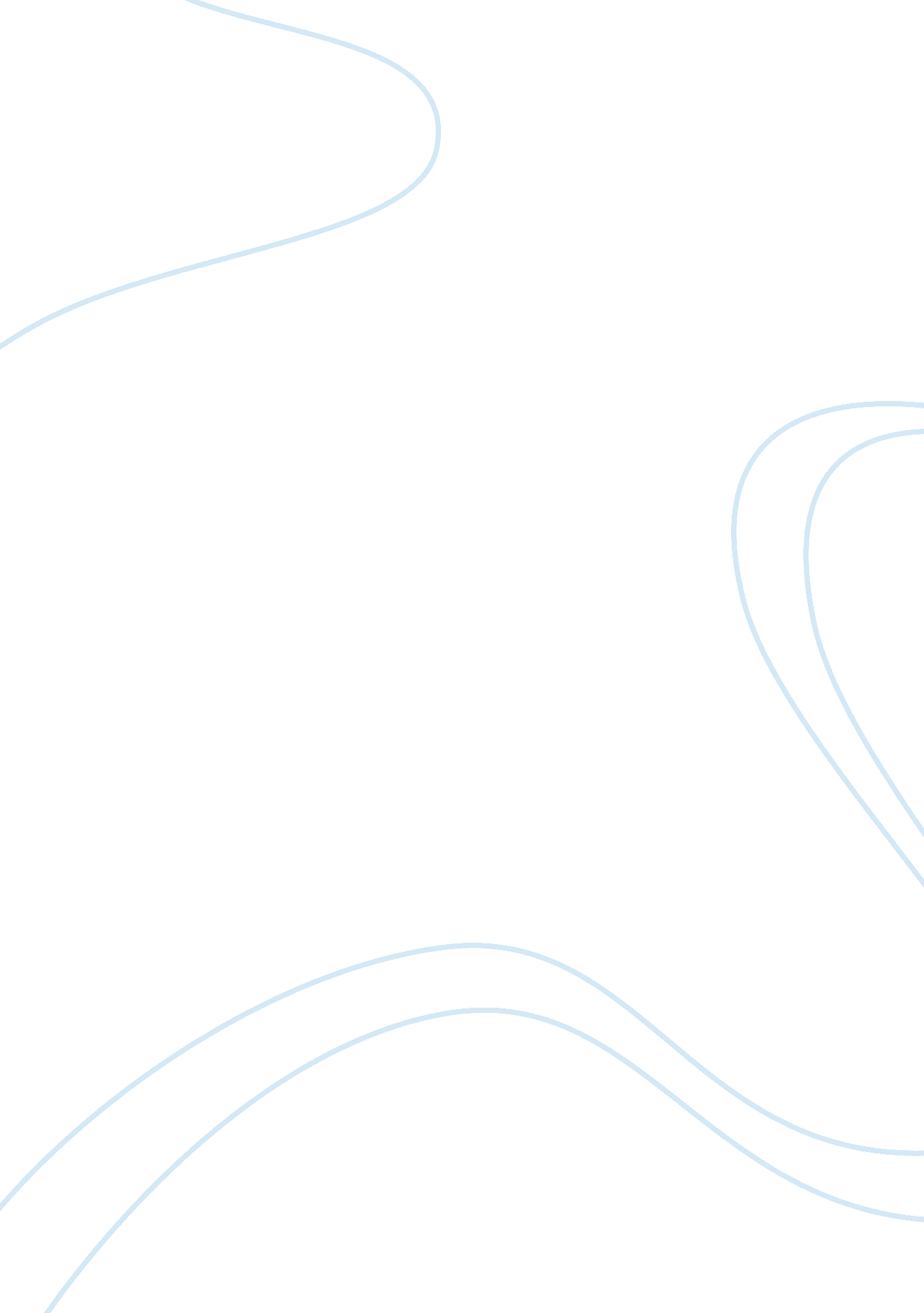 The a single government to control the planet.Government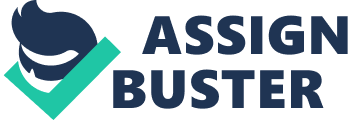 The Illuminati started on  May 1, 1776. The group that started it was a secret society who wanted to free themselves from the limitations of the government. They wanted to “ enlighten” people about their fears and injustice. The members of the society keep expanding. From the supposed founding of the group, named “ The Order of Perfectibilists”, all the way to the United Nations. The Illuminati have been conspiring to establish a “ New World Order” that would set up a single government to control the planet. Which means, it is a powerful organization that secretly controls the modern world. The organization wants to be unknown. Supporters of this idea say organizations are pawns of the New World Order, nudging the world to this socialist, one – economy, one religion future. People who are in the Illuminati encourage rumors about it. The more people know about them, the more unknowable they become. Everything people know about it is a cover story. Illuminati enthusiasts believe that something is up with everything, which is very hard to disprove. A poll says that 28% believe that the Illuminati exists. Entertainers are obviously aware of the Illuminati legends and work those symbols and myths into their acts to fuel speculation. For instance, Beyonce’s daughter, Blue Ivy, stands for “ Born Living Under Evil Illuminati’s Very Youngest”. Conspiracy theorists say the New World Order is the outward goal and the Illuminati are the secret power working behind the scenes to achieve it. Don’t fear for your war-afflicted, poverty-stricken planet: the age of Illuminatiam will soon begin. The Illuminati’s path for humanity- our Universal Design- has spanned throughout centuries to safeguard the human species from extinction. This is a guide to all that is ahead: revelations about our role in history, decades-old secrets of wealth and abundance, guidance on how to join. The Illuminati is the true purpose in the future of this world. We are always watching out for you. 